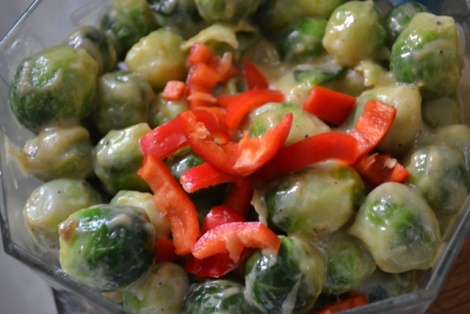 Cold Brussels Sprout Salad1-2 lb of Brussels sprouts4 bulbs of roasted garlic ¼ cup of olive oilRed pepper diced Salt/pepperAhead of time:  How to roast garlic(cut tops off garlic, pour olive oils and sprinkle with salt wrap in tin foil cook for 1 hour) till caramelized .Steam Brussels sprouts till fork tenderIn mini food processor put all garlic removed from skinsAdd oil till roasted garlic is a smooth pasteSalt and pepper to tasteMix in with Brussels spouts and garnish with pepperChill and serveRecipe found at http://www.superexhausted.com/2012/07/brussel-sprouts-salad/